Suppen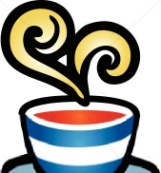 Frittatensuppe	A, C, G, LNudelsuppeA, C, LLeberknödelsuppeA, CStrudelsuppe	A, C, LKnochblauchcremesuppe (auf Anfrage)	A, G, L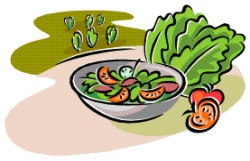 SalateGemischter Salat	M, OGrüner Salat	OVogerlsalat (auf Anfrage)Portion Kernöl	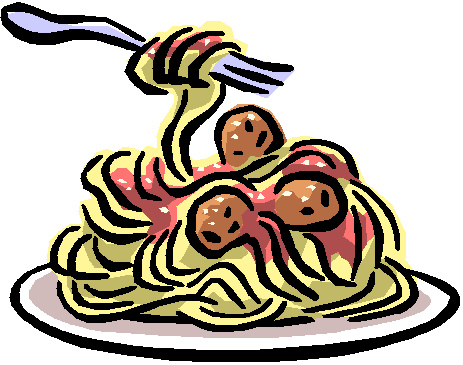 PastaSpaghetti Bolognese	A, C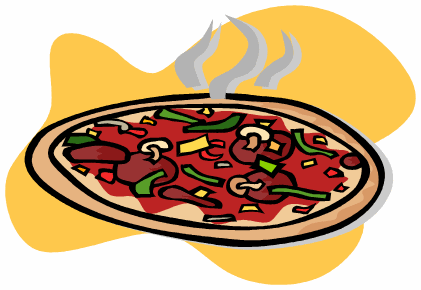 Pizza Capriciosa	(Tomaten, Käse, Schinken und Champignon)A, PQuattro Stagioni	€(Tomaten, Käse, Schinken, Salami und Thunfisch)A, D, PHauptspeisen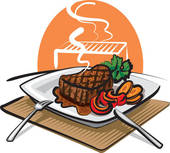 Mittagsmenü von Montag bis Freitag (14 Uhr)A, C, G, M, N, DHausplatte für 2 Personenverschiedene Fleischsorten und reichlich BeilagenA, C, M, GWienerschnitzel (vom Schwein) mit Beilage	A, C, GWienerschnitzel (vom Rindshüftsteak) mit Beilage	A, C, GCordon Bleu mit PommesA, C, GGrillkotelette mit Pommes	A, C, M, GGrillteller mit Pommes, Reis und Gemüse	M, GSchweinsbraten mit Knödel und Krautsalat	A, C, GKnoblauchkotelette mit Pommes	A, G, MNaturschnitzel mit ReisASteirerschnitzel mit Grillgemüse und Käse überbackendazu reichen wir Bratkartoffeln	A, GKürbiskernschnitzel paniert dazu Bratkartoffeln	A, CSesmschnitzel paniert dazu Reis	A, C, NHausschnitzel mit Schinken und Kräutertopfenfülledazu Petersilienkartoffeln, natur oder paniert	A, C, GPutenstreifen gebacken oder gebratenauf gemischten Salat	A, C, OSchweinsmedaillon (auf Anfrage) in Pfefferrahmsaucemit Kroketten, Rösti und Gemüse	A, G, OJägerpfandl (auf Anfrage) Medaillon vom Rind, Schwein undPute auf Schwammerlsauce dazu reichen wir Spätzle	A, C, G1/2 Backhendl mit Beilage (Wartezeit 45 Minuten)	A, C, GPutenröllchen gefüllt mit Schinken und Käse in Pfefferrahmsaucedazu Gemüse, Rösti und Kroketten	A, G, OPutenröllchen gefüllt mit Schinken und Käsein SesampanadeA, C, NRinderfiletsteak (auf Anfrage)auf Pfeffersauce, Kroketten und Gemüse	C, GHüftsteak auf Pfeffersauce, Kroketten und Gemüse	C, GZwiebelrostbraten (auf Anfrage)mit Spätzle	A, C, GAufpreis für Pute € 1,--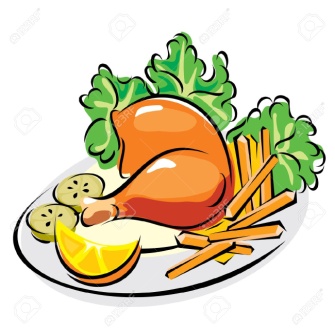 Fisch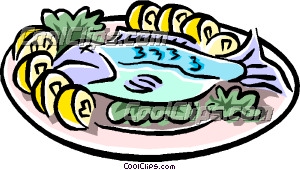 Zanderfilet Natur auf Weinsauce mit Petersilienkartoffeln und Gemüse	A, D, OPangasius gebacken mit Kartoffelmajosalat	A, D, MForellenfilet Müllerin Art	A, D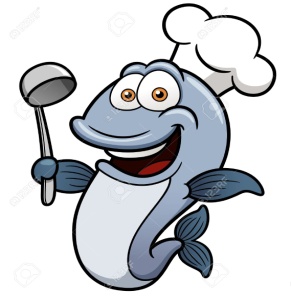 Für unsere kleinen GästeSpider ManKinderwiener mit PommesA, C, M, GHello KittyPutenkinderwiener mit Pommes	A, C, M, GSpongebobFischstäbchen mit Reis	A, C, D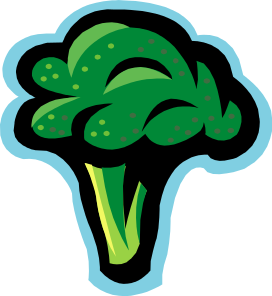 Für unsere VegetarierGemüseplatte mit Spiegelei	A,C,GGemüselaibchen auf BlattsalaA, C, OKäsespätzle A, C, GGemüselaibchen mit Petersilienkartoffeln                                    A, C ,GWeine 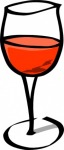 Für den kleinen Hunger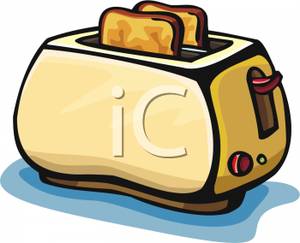 Gulasch                                                               A, Gebäck                                                               A Rindfleisch in Essig und Öl (auf Anfrage )              OToast                                                                    A, G,Toast scharf                                                         A,G, Toast mit Spiegelei                                               A,G,CDessert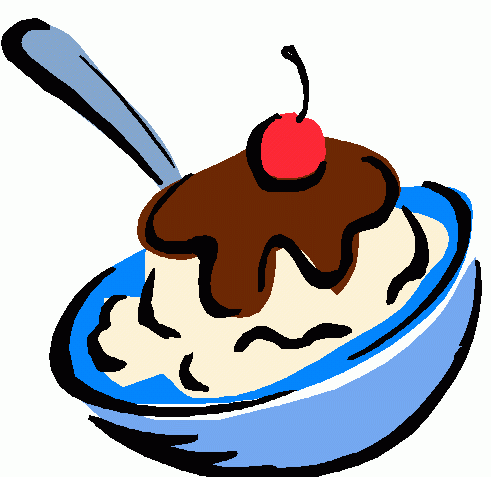 Eispalatschinke                                                        A,C,G2 Stk. Palatschinke mit PreiselbeermarmeladeA,C,GMohr im Hemd                                                         A,C,G,EEismohr im Hemd                                                 A,C,G,EGemischtes Eis mit Schlag                                      G